Приложение к основной образовательной программемуниципальное бюджетное общеобразовательное учреждениегорода Новосибирска «Лицей № 185»РАБОЧАЯ ПРОГРАММА ПО ПРЕДМЕТУРусский языкУчитель: Щапова У.Д., Малаева Л.В., Решетова В.Д.Учебный год: 2022-2023Классы: 1«26» августа 2022 г.                                                         Октябрьский районПОЯСНИТЕЛЬНАЯ ЗАПИСКАРабочая программа учебного предмета «Русский язык» для обучающихся 1 классов на уровне начального общего образования составлена на основе Требований к результатам освоения программы началь​ного общего образования Федерального государственного обра​зовательного стандарта начального общего образования (да​лее — ФГОС НОО), а также ориентирована на целевые приори​‐теты, сформулированные в программе воспитания МБОУ Лицей № 185.ОБЩАЯ ХАРАКТЕРИСТИКА УЧЕБНОГО ПРЕДМЕТА "РУССКИЙ ЯЗЫК"Русский язык является основой всего процесса обучения в на​чальной школе, успехи в его изучении во многом определяют результаты обучающихся по другим предметам. Русский язык как средство познания действительности обеспечивает развитие интеллектуальных и творческих способностей младших школьников, формирует умения извлекать и анализировать информацию из различных текстов, навыки самостоятельной учебной деятельности. Предмет «Русский язык» обладает 
значительным потенциа​лом в развитии функциональной грамотности младших школь​ников, особенно таких её компонентов, как языковая, комму​никативная, читательская, общекультурная и социальная гра​мотность. Первичное знакомство с системой русского языка, богатством его выразительных возможностей, развитие умения правильно и эффективно использовать русский язык в различ​ных сферах и ситуациях общения способствуют успешной соци​ализации младшего школьника. Русский язык, выполняя свои базовые функции общения и выражения мысли, обеспечивает межличностное и социальное взаимодействие, участвует в фор​мировании самосознания и мировоззрения личности, является важнейшим средством хранения и передачи информации, куль​турных традиций, истории русского народа и других народов России. Свободное владение языком, умение выбирать нужные языковые средства во многом определяют возможность адек​ватного самовыражения взглядов, мыслей, чувств, проявления себя в различных жизненно важных для человека областях. Изучение русского языка обладает огромным потенциалом присвоения традиционных социокультурных и духовно​нрав​ственных ценностей, принятых в обществе правил и норм пове​дения, в том числе речевого, что способствует формированию внутренней позиции личности. Личностные достижения младшего школьника непосредственно связаны с осознанием языка как явления национальной культуры, пониманием связи языка и мировоззрения народа. Значимыми личностными результата​ми являются развитие устойчивого познавательного интереса к изучению русского языка, формирование ответственности за сохранение чистоты русского языка. Достижение этих личност​ных результатов —длительный процесс, разворачивающийся на протяжении изучения содержания предмета.Центральной идеей конструирования содержания и планиру​емых результатов обучения является признание равной значимости работы по изучению системы языка и работы по совер​шенствованию речи младших школьников. Языковой материал призван сформировать первоначальные 
представления о струк​туре русского языка, способствовать усвоению норм русского литературного языка, орфографических и пунктуационных правил. Развитие устной и письменной речи младших школь​ников направлено на решение практической задачи развития всех видов речевой деятельности, отработку навыков использо​вания усвоенных норм русского литературного языка, речевых норм и правил речевого этикета в процессе устного и письмен​ного общения. Ряд задач по 
совершенствованию речевой дея​тельности решаются совместно с учебным предметом «Литературное чтение».Общее число часов, отведённых на изучение «Русского язы​ка», в 1 классе — 165 ч. ЦЕЛИ ИЗУЧЕНИЯ УЧЕБНОГО ПРЕДМЕТА "РУССКИЙ ЯЗЫК"В начальной школе изучение русского языка имеет особое значение в развитии младшего школьника. Приобретённые им знания, опыт выполнения предметных и универсальных дей​ствий на материале русского языка станут фундаментом обучения в основном звене школы, а также будут востребованы в жизни.Изучение русского языка в начальной школе направлено на достижение следующих целей:—  приобретение младшими школьниками первоначальных представлений о многообразии языков и культур на территории Российской Федерации, о языке как одной из главных духов​но​‐нравственных ценностей народа; понимание роли языка как основного средства общения; осознание значения русского язы​ка как государственного языка Российской Федерации; пони​‐мание роли русского языка как языка межнационального об​щения; осознание правильной устной и письменной речи как показателя общей культуры человека;—  овладение основными видами речевой деятельности на ос​нове первоначальных представлений о нормах современного русского литературного языка: аудированием, говорением, чте​нием, письмом;—  овладение первоначальными научными представлениями о системе русского языка: 
фонетике, графике, лексике, морфе​мике, морфологии и синтаксисе; об основных единицах языка, их признаках и особенностях употребления в речи; использова​ние в речевой деятельности норм современного русского литера​турного языка (орфоэпических, лексических, грамматических, орфографических, пунктуационных) и речевого этикета;—  развитие функциональной грамотности, готовности к успешному взаимодействию с изменяющимся миром и дальнейшему успешному образованию.СОДЕРЖАНИЕ УЧЕБНОГО ПРЕДМЕТА Обучение грамоте	Развитие речи 
	Составление небольших рассказов повествовательного харак​тера по серии сюжетных картинок, материалам собственных игр, занятий, наблюдений. Понимание текста при его прослушивании и при самостоя​тельном чтении вслух.	Слово и предложение 
	Различение слова и предложения. Работа с предложением: выделение слов, изменение их порядка. Восприятие слова как объекта изучения, материала для анализа. Наблюдение над значением слова.	Фонетика 
	Звуки речи. Единство звукового состава слова и его значения. Установление последовательности звуков в слове и  количе​ства звуков. Сопоставление слов, различающихся одним или несколькими звуками. Звуковой анализ слова, работа со звуко​выми моделями: построение модели звукового состава слова, подбор слов, соответствующих заданной модели. Различение гласных и согласных звуков, гласных ударных и безударных, согласных твёрдых и мягких, звонких и глухих. Определение места ударения. Слог как минимальная произносительная единица. Количе​ство слогов в слове. Ударный слог.	Графика 
	Различение звука и буквы: буква как знак звука. Слоговой принцип русской графики. Буквы гласных как показатель твёр​дости — мягкости согласных звуков. Функции букв е, ё, ю, я. Мягкий знак как показатель мягкости предшествующего со​ гласного звука в конце слова. Последовательность букв в русском алфавите.	Чтение 
	Слоговое чтение (ориентация на букву, обозначающую глас​ный звук).  Плавное слоговое чтение и чтение целыми словами со скоростью, соответствующей индивидуальному темпу. Чте​ние с 
интонациями и паузами в соответствии со знаками препи​нания. Осознанное чтение слов, 
словосочетаний, предложений. Выразительное чтение на материале небольших прозаических текстов и стихотворений. Орфоэпическое чтение (при переходе к чтению целыми слова​ми). Орфографическое чтение (проговаривание) как средство самоконтроля при письме под диктовку и при списывании.	Письмо 
	Ориентация на пространстве листа в тетради и на простран​стве классной доски. Гигиенические требования, которые необ​ходимо соблюдать во время письма.Начертание письменных прописных и строчных букв. Пись​мо букв, буквосочетаний, слогов, слов, предложений с соблюде​нием 
гигиенических норм. Письмо разборчивым, аккуратным почерком. Письмо под диктовку слов и предложений, написа​ние которых не расходится с их произношением. Приёмы и последовательность правильного списывания текста. Функция небуквенных графических средств: пробела между словами, знака переноса.	Орфография и пунктуация 
	Правила правописания и их применение: раздельное написа​ние слов; обозначение гласных после шипящих в сочетаниях жи, ши (в положении под ударением), ча, ща, чу, щу; пропис​ная буква в начале предложения, в именах собственных (имена людей, клички животных); перенос слов по слогам без стечения согласных; знаки препинания в конце предложения.СИСТЕМАТИЧЕСКИЙ КУРСОбщие сведения о языке 
Язык как основное средство человеческого общения.  Цели и ситуации общения.	Фонетика 
	Звуки речи. Гласные и согласные звуки, их различение. Уда​рение в слове. Гласные ударные и безударные. Твёрдые и мяг​кие согласные звуки, их различение. Звонкие и глухие соглас​ные звуки, их различение. Согласный звук [й’] и гласный звук [и]. Шипящие [ж], [ш], [ч’], [щ’]. Слог. Количество слогов в слове. Ударный слог. Деление слов на слоги (простые случаи, без стечения согласных).	Графика 
	Звук и буква. Различение звуков и букв. Обозначение на письме твёрдости согласных звуков буквами а, о, у, ы, э; слова с буквой э. Обозначение на письме мягкости согласных звуков буквами е, ё, ю, я, и. Функции букв е, ё, ю, я. Мягкий знак как показатель мягкости предшествующего согласного звука в конце слова. Установление соотношения звукового и буквенного состава слова в словах типа стол, конь. Небуквенные графические средства: пробел между словами, знак переноса. Русский алфавит: правильное название букв, их последова​тельность. Использование алфавита для 
упорядочения списка слов.	Орфоэпия 
	Произношение звуков и сочетаний звуков, ударение в словах в соответствии с нормами 
современного русского литературного языка (на ограниченном перечне слов, отрабатываемом в учеб​‐нике).	Лексика 
	Слово как единица языка (ознакомление). Слово как название предмета, признака предмета, действия предмета (ознакомление). Выявление слов, значение которых требует уточнения.	Синтаксис 
	Предложение как единица языка (ознакомление). Слово, предложение (наблюдение над сходством и различи​ем). Установление связи слов в предложении при помощи смыс​ловых вопросов.Восстановление деформированных предложений. Составле​ние предложений из набора форм слов.Орфография и пунктуация 
Правила правописания и их применение:—  раздельное написание слов в предложении;—  прописная буква в начале предложения и в именах собствен​ных: в именах и фамилиях людей, кличках животных;—  перенос слов (без учёта морфемного членения слова);—  гласные после шипящих в сочетаниях жи, ши (в положении под ударением), ча, ща, чу, щу;—  сочетания чк, чн;—  слова с непроверяемыми гласными и согласными (перечень слов в орфографическом словаре учебника);—  знаки препинания в конце предложения: точка, вопроситель​ный и восклицательный знаки. Алгоритм списывания текста. Развитие речи 
	Речь как основная форма общения между людьми. Текст как единица речи (ознакомление). Ситуация общения: цель общения, с кем и где происходит об​щение. Ситуации устного общения(чтение диалогов по ролям, просмотр видеоматериалов, прослушивание аудиозаписи). Нормы речевого этикета в ситуациях учебного и бытового об​щения (приветствие, прощание, извинение, благодарность, об​ращение	с просьбой).ПЛАНИРУЕМЫЕ ОБРАЗОВАТЕЛЬНЫЕ РЕЗУЛЬТАТЫ	Изучение русского языка в 1 классе направлено на достижение обучающимися личностных, метапредметных и предметных результатов освоения учебного предмета.ЛИЧНОСТНЫЕ РЕЗУЛЬТАТЫ	В результате изучения предмета «Русский язык» в начальной школе у обучающегося будут сформированы следующие личностные новообразования 
	гражданско-патриотического воспитания:
	—    становление ценностного отношения к своей Родине — России, в том числе через изучение русского языка, отражающего историю и культуру страны;
	—    осознание своей этнокультурной и российской граждан​ской идентичности, понимание роли русского языка как государственного языка Российской Федерации и языка межнацио​нального общения народов России;
	—    сопричастность к прошлому, настоящему и будущему сво​ей страны и родного края, в том числе через обсуждение ситуаций при работе с художественными произведениями;
	—    уважение к своему и другим народам, формируемое в том числе на основе примеров из художественных произведений;
	—    первоначальные представления о человеке как члене об​щества, о правах и ответственности, уважении и достоинстве человека, о нравственно​этических нормах поведения и прави​лах 
межличностных отношений, в том числе отражённых в художественных произведениях; 
	духовно-нравственного воспитания:
	—    признание индивидуальности каждого человека с опорой на собственный жизненный и читательский опыт;
	—    проявление сопереживания, уважения и доброжелатель​ ности, в том числе с использованием адекватных языковых средств для выражения своего состояния и чувств;
	—    неприятие любых форм поведения, направленных на причинение физического  и  морального вреда  другим  людям (в том числе связанного с использованием недопустимых средств языка); 	эстетического воспитания:
	—    уважительное отношение и интерес к художественной культуре, восприимчивость к разным видам искусства, традициям и творчеству своего и других народов;
	—    стремление к самовыражению в разных видах художе​ственной деятельности, в том числе в искусстве слова; осозна​ние важности русского языка как средства общения и самовы​ражения; 	физического воспитания, формирования культуры здоровья и эмоционального благополучия:	—   соблюдение правил здорового и безопасного (для себя и других людей) образа жизни в окружающей среде (в том числе информационной) при поиске дополнительной информации в процессе языкового образования;
	—   бережное отношение к физическому и психическому здо​ровью, проявляющееся в выборе приемлемых способов речевого самовыражения и соблюдении норм речевого этикета и пра​вил общения; 
	трудового воспитания:
	—    осознание ценности труда в жизни человека и общества (в том числе благодаря примерам из художественных произведений), ответственное потребление и бережное отношение к результатам труда, навыки участия в различных видах трудо​вой деятельности, интерес к различным профессиям, возника​ющий при обсуждении примеров из художественных произве​дений; 
	экологического воспитания:	—    бережное отношение к природе, формируемое в процессе работы с текстами;
	—    неприятие действий, приносящих ей вред; 
	ценности научного познания:
	—    первоначальные представления о научной картине мира (в том числе первоначальные представления о системе языка как одной из составляющих целостной научной картины мира);	—  познавательные интересы, активность, инициативность, любознательность и самостоятельность в познании, в том числе познавательный интерес к изучению русского языка, актив​ность и 
самостоятельность в его познании.МЕТАПРЕДМЕТНЫЕ РЕЗУЛЬТАТЫ	В результате изучения предмета «Русский язык» в начальной школе у обучающегося будут сформированы следующие познавательные универсальные учебные действия.	Базовые логические действия:
	—    сравнивать различные языковые единицы (звуки, слова, предложения, тексты), устанавливать основания для сравнения языковых единиц (частеречная принадлежность, грамматиче​ский признак, лексическое значение и др.); устанавливать аналогии языковых единиц;
	—    объединять объекты (языковые единицы) по определённо​му признаку;
	—    определять существенный признак для классификации языковых единиц (звуков, частей речи, предложений, текстов); классифицировать языковые единицы;
	—    находить в языковом материале закономерности и проти​воречия на основе предложенного учителем алгоритма наблюдения; анализировать алгоритм действий при работе с языко​выми единицами, самостоятельно выделять учебные операции при анализе языковых единиц;
	—    выявлять недостаток информации для решения учебной и практической задачи на основе предложенного алгоритма, фор​мулировать запрос на дополнительную информацию;
	—    устанавливать причинно​следственные связи в ситуациях наблюдения за языковым материалом, делать выводы.	Базовые исследовательские действия:
	—    с помощью учителя формулировать цель, планировать из​менения языкового объекта, речевой ситуации;
	—    сравнивать несколько вариантов выполнения задания, выбирать наиболее подходящий (на основе предложенных критериев);
	—    проводить по предложенному плану несложное лингви​стическое мини-​исследование, 
выполнять по предложенному плану проектное задание;
	—    формулировать выводы и подкреплять их доказательства​ми на основе результатов 
проведённого наблюдения за языковым материалом (классификации, сравнения, исследования); формулировать с помощью учителя вопросы в процессе анализа предложенного языкового материала;	—    прогнозировать возможное развитие процессов, событий и их последствия в аналогичных или сходных ситуациях.	Работа с информацией:
	—    выбирать источник получения информации: нужный словарь для получения запрашиваемой информации, для уточнения;
	—    согласно заданному алгоритму находить представленную в явном виде информацию в предложенном источнике: в слова​рях, справочниках;
	—    распознавать достоверную и недостоверную информацию самостоятельно или на основании предложенного учителем способа её проверки (обращаясь к словарям, справочникам, учебнику);	—    соблюдать с помощью взрослых (педагогических работни​ков, родителей, законныхпредставителей) правила информационной безопасности при поиске информации в Интернете (информации о написании и произношении слова, о значении слова, о происхождении слова, о синонимах слова);
	—    анализировать и создавать текстовую, видео​, графиче​скую, звуковую информацию в соответствии с учебной зада​чей;
	—    понимать лингвистическую информацию, зафиксирован​ную в виде таблиц, схем; самостоятельно создавать схемы, таблицы для представления лингвистической информации.	К концу обучения в начальной школе у обучающегося форми​руются коммуникативные 
универсальные учебные действия 
	Общение:
	—    воспринимать и формулировать суждения, выражать эмо​ции в соответствии с целями и условиями общения в знакомой среде;
	—    проявлять уважительное отношение к собеседнику, со​блюдать правила ведения диалоги и дискуссии;
	—    признавать возможность существования разных точек зрения;
	—    корректно и аргументированно высказывать своё  мне​ние;
	—    строить речевое высказывание в соответствии с постав​ленной задачей;
	—    создавать устные и письменные тексты (описание, рас​суждение, повествование) в соответствии с речевой ситуацией;
	—    готовить небольшие публичные выступления о результа​тах парной и групповой работы, о результатах наблюдения, выполненного мини-​исследования, проектного задания;
	—    подбирать иллюстративный материал (рисунки, фото, плакаты) к тексту выступления.	К концу обучения в начальной школе у обучающегося форми​руются регулятивные универсальные учебные действия.Самоорганизация:
—    планировать действия по решению учебной задачи для по​лучения результата;—    выстраивать последовательность выбранных действий.	Самоконтроль:
	—    устанавливать причины успеха/неудач учебной деятель​ности;
	—    корректировать свои учебные действия для преодоления речевых и орфографических ошибок;	—    соотносить результат деятельности с поставленной учеб​ной задачей по выделению, 
характеристике, использованию языковых единиц;
	—    находить ошибку, допущенную при работе с языковым материалом, находить 
орфографическую и пунктуационную ошибку;
	—    сравнивать результаты своей деятельности и деятельно​сти одноклассников, объективно оценивать их по предложен​ным критериям.Совместная деятельность:	—    формулировать краткосрочные и долгосрочные цели (ин​дивидуальные с учётом участия в коллективных задачах) в стандартной (типовой) ситуации на основе предложенного учи​телем формата планирования, распределения промежуточных шагов и сроков;
	—    принимать цель совместной деятельности, коллективно строить действия по её достижению: распределять роли, договариваться, обсуждать процесс и результат совместной работы;
	—    проявлять готовность руководить, выполнять поручения, подчиняться, самостоятельно разрешать конфликты;
	—    ответственно выполнять свою часть работы;—    оценивать свой вклад в общий результат;
—    выполнять совместные проектные задания с опорой на предложенные образцы.ПРЕДМЕТНЫЕ РЕЗУЛЬТАТЫ	К концу обучения в первом классе обучающийся научится:
	—    различать слово и предложение; вычленять слова из пред​ложений;
	—    вычленять звуки из слова;
	—    различать гласные и согласные звуки (в том числе разли​чать в слове согласный звук [й’] и гласный звук [и]);
	—    различать ударные и безударные гласные звуки;
	—    различать согласные звуки: мягкие и твёрдые, звонкие и глухие (вне слова и в слове);	—   различать понятия «звук» и «буква»;
	—   определять количество слогов в слове; делить слова на слоги (простые случаи: слова без стечения согласных); определять в слове ударный слог;
	—    обозначать на письме мягкость согласных звуков буквами е, ё, ю, я и буквой ь в конце слова;	—    правильно называть буквы русского алфавита; использо​вать знание последовательности букв русского алфавита для упорядочения небольшого списка слов;
	—    писать аккуратным разборчивым почерком без искаже​ний прописные и строчные буквы, соединения букв, слова;
	—    применять изученные правила правописания: раздельное написание слов в предложении; знаки препинания в конце пред​ложения: точка, вопросительный и восклицательный знаки; прописная буква в начале предложения и в именах собственных (имена, фамилии, клички животных); перенос слов по сло​гам (простые случаи: слова из слогов типа «согласный + глас​ный»); гласные после шипящих в сочетаниях жи, ши (в положе​нии под ударением), ча, ща, чу, щу; непроверяемые гласные и согласные (перечень слов в орфографическом словаре учебника);
	—    правильно списывать (без пропусков и искажений букв) слова и предложения, тексты объёмом не более 25 слов;
	—    писать под диктовку (без пропусков и искажений букв) слова, предложения из  3—5  слов, тексты  объёмом  не  более 20 слов, правописание которых не расходится с произношением;	—    находить и исправлять ошибки на изученные правила, описки;
	—    понимать прослушанный текст;
	—   читать вслух и про себя (с пониманием) короткие тексты с соблюдением интонации и пауз в соответствии со знаками пре​пинания в конце предложения;
	—    находить в тексте слова, значение которых требует уточ​нения;
	—    составлять предложение из набора форм слов;
	—    устно составлять текст из 3—5 предложений по сюжет​ным картинкам и наблюдениям;	—    использовать изученные понятия в процессе решения учебных задач.ТЕМАТИЧЕСКОЕ ПЛАНИРОВАНИЕ ПОУРОЧНОЕ ПЛАНИРОВАНИЕ УЧЕБНО-МЕТОДИЧЕСКОЕ ОБЕСПЕЧЕНИЕ ОБРАЗОВАТЕЛЬНОГО ПРОЦЕССА ОБЯЗАТЕЛЬНЫЕ УЧЕБНЫЕ МАТЕРИАЛЫ ДЛЯ УЧЕНИКАИванов С.В., Евдокимова А.О., Кузнецова М.И.; под редакцией Иванова С.В., Русский язык. Учебник. 1 класс. Общество с ограниченной ответственностью «Издательский центр ВЕНТАНА-ГРАФ»; Акционерное общество «Издательство Просвещение»; 
Прописи. 1 класс. Рабочая тетрадь №1-3. Автор Безруких М.М.; 
Кузнецова М.И.; 
; 
Источник: https://rosuchebnik.ru/product/propisi-1kl-rabochaya-tetrad-3-izd-3-009303/; 
Введите свой вариант:МЕТОДИЧЕСКИЕ МАТЕРИАЛЫ ДЛЯ УЧИТЕЛЯРусский язык. Обучение грамоте. 1 класс. Методические комментарии к урокам 16187 авторы: Журова Лидия Ефремовна, Евдокимова Антонина ОлеговнаИсточник: https://rosuchebnik.ru/material/russkiy-yazyk-1-klass-metodicheskie-kommentarii-k-urokam/ Русский язык. Обучение грамоте. 1 класс. Программа с CD-диском.Источник: https://rosuchebnik.ru/product/russkiy-yazyk-obuchenie-gramote-1kl-programma-s-cd-diskom-izd-1/ЦИФРОВЫЕ ОБРАЗОВАТЕЛЬНЫЕ РЕСУРСЫ И РЕСУРСЫ СЕТИ ИНТЕРНЕТhttps://videouroki.net/video/nachalniyeKlassi/1-class/russkii-iazyk-1-klass-fgos/ https://resh.edu.ru/subject/13/1/ 
https://uchebnik.mos.ru/catalogue?types=atomic_objects&subject_ids=3177&logical_type_ids=54&class_level_ids=1&page=18МАТЕРИАЛЬНО-ТЕХНИЧЕСКОЕ ОБЕСПЕЧЕНИЕ ОБРАЗОВАТЕЛЬНОГО ПРОЦЕССА УЧЕБНОЕ ОБОРУДОВАНИЕ 
Интерактивная доска, компьютер, таблицы и плакаты "Русский язык.1 класс" 
ОБОРУДОВАНИЕ ДЛЯ ПРОВЕДЕНИЯ ПРАКТИЧЕСКИХ РАБОТРассмотренона заседании методического объединенияпротокол № 1 от «29» августа 2022 г.Утвержденоприказом директора МБОУ Лицей №185  №220 от  «1» сентября 2022 г.Принятона заседании педагогического советапротокол № 1 от «29» августа 2022 г.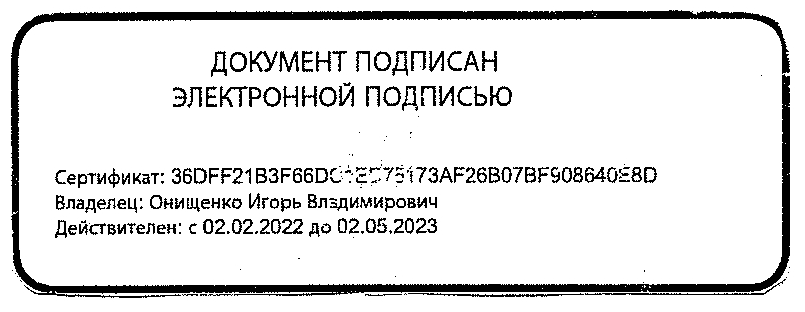 №
п/пНаименование разделов и тем программыКоличество часовКоличество часовКоличество часовДата 
изученияВиды деятельностиВиды, формы контроляЭлектронные (цифровые) образовательные ресурсы№
п/пНаименование разделов и тем программывсегоконтрольные работыпрактические работыДата 
изученияВиды деятельностиВиды, формы контроляЭлектронные (цифровые) образовательные ресурсыОБУЧЕНИЕ ГРАМОТЕОБУЧЕНИЕ ГРАМОТЕОБУЧЕНИЕ ГРАМОТЕОБУЧЕНИЕ ГРАМОТЕОБУЧЕНИЕ ГРАМОТЕОБУЧЕНИЕ ГРАМОТЕОБУЧЕНИЕ ГРАМОТЕОБУЧЕНИЕ ГРАМОТЕОБУЧЕНИЕ ГРАМОТЕРаздел 1. Развитие речиРаздел 1. Развитие речиРаздел 1. Развитие речиРаздел 1. Развитие речиРаздел 1. Развитие речиРаздел 1. Развитие речиРаздел 1. Развитие речиРаздел 1. Развитие речиРаздел 1. Развитие речи1.1.Составление небольших рассказов 
повествовательного характера по серии 
сюжетных картинок, материалам собственных игр, занятий, наблюдений300В соответствии с КТП Работа с серией сюжетных 
картинок, выстроенных в пра​‐
вильной последовательности: 
анализ изображённых собы​тий, обсуждение сюжета, составление устного рассказа с опорой на 
картинки; 
Самостоятельная работа: 
составление короткого рассказа по опорным словам; 
Учебный диалог по результатам совместного составления 
рассказов, объяснение уместности или неуместности использования тех или иных речевых средств, 
участие в диалоге, высказывание и обоснование своей точки 
зрения;Устный опрос; Самооценка с 
использованием«Оценочного 
листа»;https://videouroki.net/video/20-chto-takoe-slovo-rol-slov-v-rechi-227.html Итого по разделуИтого по разделу3Раздел 2. ФонетикаРаздел 2. ФонетикаРаздел 2. ФонетикаРаздел 2. ФонетикаРаздел 2. ФонетикаРаздел 2. ФонетикаРаздел 2. ФонетикаРаздел 2. ФонетикаРаздел 2. Фонетика2.1.Звуки речи. Интонационное выделение звука в слове. Определение частотного звука в 
стихотворении. Называние слов с заданным звуком. Дифференциация близких по акустико-артикуляционным признакам звуков200В соответствии с КТПИгровое упражнение «Есть ли в слове заданный звук?» (ловить 
мяч нужно только тогда, когда 
ведущий называет слово с 
заданным звуком, отрабатывается умение определять наличие 
заданного звука в слове); 
Игра «Живые звуки»: 
моделирование звукового состава слова в игровых ситуациях; 
Моделирование звукового состава слов с использованием фишек 
разного цвета для фиксации 
качественных характеристик 
звуков;Устный опрос; Самооценка с 
использованием«Оценочного 
листа»;https://resh.edu.ru/subject/lesson/3766/start/282692/ 
https://uchebnik.mos.ru/material_view/atomic_objects/7544915?menuReferrer=catalogue 2.2.Установление последовательности звуков в слове и количества звуков. Сопоставление слов, различающихся одним или несколькими 
звуками. Звуковой анализ слова, работа со 
звуковыми моделями: построение модели 
звукового состава слова, подбор слов, 
соответствующих заданной модели.301В соответствии с КТПМоделирование звукового состава слов с использованием фишек 
разного цвета для фиксации 
качественных характеристик 
звуков; 
Совместное выполнение задания: проанализировать предложенную модель звукового состава слова и рассказать о ней; 
Творческое задание: подбор слов, соответ​ ствующих заданной 
модели; 
Работа в парах: сравнение двух моделей звукового состава 
(нахождение сходства и 
различия); 
Дифференцированное задание: соотнесение слов с соответ​‐
ствующими им моделями;Устный опрос; Практическая 
работа; 
Самооценка с 
использованием«Оценочного 
листа»;https://videouroki.net/video/15-yazyk-i-rech-ih-znachenie-v-zhizni-lyudej-227.html2.3.Особенность гласных звуков. Особенность согласных звуков. Различение гласных и согласных звуков. Определение места ударения. Различение гласных ударных и безударных. Ударный слог600В соответствии с КТПУчебный диалог «Чем гласные звуки отличаются по 
произношению от согласных 
звуков?»; как результат участия в диалоге: различение гласных и согласных звуков по 
отсутствию/наличию преграды; Игровое упражнение «Назови 
братца» (парный по твёрдости —мягкости звук); 
Совместная работа: 
характеристика особенностей 
гласных, согласных звуков, 
обоснование своей точки зрения, выслушивание одноклассников; Работа в парах: подбор слов с 
заданным количеством слогов;Устный опрос; Самооценка с 
использованием«Оценочного 
листа»;https://videouroki.net/video/28-glasnye-zvuki-bukvy-oboznachayushchie-glasnye-zvuki-227.htmlhttps://videouroki.net/video/29-glasnye-zvuki-bukvy-e-yo-yu-ya-i-ih-funkciya-v-slove-227.htmlhttps://videouroki.net/video/25-udarenie-udarnye-i-bezudarnye-slogi-227.html2.4.Твёрдость и мягкость согласных звуков как смыслоразличительная функция. Различение твёрдых и мягких согласных звуков.700В соответствии с КТПИгровое упражнение «Назови 
братца» (парный по твёрдости —мягкости звук); 
Учебный диалог «Чем твёрдые согласные звуки отличаются от мягких согласных звуков?»; 
Совместная работа: 
характеристика особенностей 
гласных, согласных звуков, 
обоснование своей точки зрения, выслушивание одноклассников; Контролировать этапы своей 
работы, оценивать процесс и 
результат выполнения задания;Устный опрос; Самооценка с 
использованием«Оценочного 
листа»;https://videouroki.net/video/39-tvyordye-i-myagkie-soglasnye-zvuki-227.htmlhttps://videouroki.net/video/36-soglasnye-zvuki-bukvy-oboznachayushchie-soglasnye-zvuki-227.html2.5.Дифференциация парных по твёрдости —мягкости согласных звуков.  Дифференциация парных по звонкости — глухости звуков (без введения терминов «звонкость», «глухость»).700В соответствии с КТПИгровое упражнение «Назови 
братца» (парный по твёрдости —мягкости звук); 
Учебный диалог «Чем твёрдые согласные звуки отличаются от мягких согласных звуков?»; 
Совместная работа: 
характеристика особенностей 
гласных, согласных звуков, 
обоснование своей точки зрения, выслушивание одноклассников;Устный опрос; Самооценка с 
использованием«Оценочного 
листа»;https://videouroki.net/video/43-soglasnye-zvonkie-i-gluhie-zvuki-227.html2.6.Слог как минимальная произносительная 
единица. Слогообразующая функция 
гласных звуков. Определение количества слогов в слове. Деление слов на слоги (простые 
однозначные случаи)20В соответствии с КТПРабота в парах: подбор слов с заданным количеством слогов; Работа в группах: объединять слова по количеству слогов в слове и месту ударения;Устный опрос; Практическая 
работа; 
Самооценка с 
использованием«Оценочного 
листа»;https://videouroki.net/video/23-slovo-i-slog-delenie-slov-na-slogi-227.htmlИтого по разделуИтого по разделу27Раздел 3. Письмо. Орфография и пунктуацияРаздел 3. Письмо. Орфография и пунктуацияРаздел 3. Письмо. Орфография и пунктуацияРаздел 3. Письмо. Орфография и пунктуацияРаздел 3. Письмо. Орфография и пунктуацияРаздел 3. Письмо. Орфография и пунктуацияРаздел 3. Письмо. Орфография и пунктуацияРаздел 3. Письмо. Орфография и пунктуацияРаздел 3. Письмо. Орфография и пунктуация3.1.Развитие мелкой моторики пальцев и движения руки. Развитие умения ориентироваться на 
пространстве листа в тетради и на пространстве классной доски. Усвоение гигиенических 
требований, которые необходимо соблюдать во время письма300В соответствии с КТПСовместная работа: анализ 
поэлементного состава букв; Игровое упражнение «Что 
случилось с буквой»: анализ деформированных букв, 
определение недостающих 
элементов; 
Практическая работа: 
контролировать правильность написа​ния буквы, сравнивать свои буквы с предложенным образцом;Самооценка с 
использованием«Оценочного 
листа»;https://www.youtube.com/watch?v=YUTpKTAP2MM3.2.Анализ начертаний письменных заглавных и строчных букв. Создание единства звука, 
зрительного образа обозначающего его буквы и двигательного образа этой буквы. Овладение начертанием письменных прописных и 
строчных букв600В соответствии с КТПУпражнение: запись 
письменными буквами 
слова/предло​жения/короткого 
текста, написанного печатными буквами; 
Практическая работа: списывание слов/предложений в соответствии с заданным алгоритмом, 
контролирование этапов своей работы; 
Учебный диалог «Почему слова пишутся отдельно друг от друга? Удобно ли читать предложение, записанное без пробелов между словами?»;Письменный контроль;https://resh.edu.ru/subject/13/1/3.3.Письмо букв, буквосочетаний, слогов, слов, предложений с соблюдением гигиенических норм. Овладение разборчивым аккуратным письмом4200В соответствии с КТПСовместная работа: анализ 
поэлементного состава букв; 
Игровое упражнение
«Конструктор букв», 
направленное на составление 
буквы из элементов; 
Моделирование (из пластилина, из проволоки) букв; 
Игровое упражнение «Назови 
букву», направленное на 
различение букв, имеющих 
оптическое и кинетическое 
сходство; 
Игровое упражнение «Что 
случилось с буквой»: анализ 
деформированных букв, 
определение недостающих 
элементов; 
Практическая работа: 
контролировать правильность 
написа​ния буквы, сравнивать 
свои буквы с предложенным 
образцом; 
Упражнение: запись под диктовку слов и предложений, состоящих из трёх — пяти слов со звуками в сильной позиции;Письменный 
контроль; 
Самооценка с 
использованием«Оценочного 
листа»;https://www.youtube.com/watch?v=j4ufwt6Av8Y3.4.Письмо под диктовку слов и предложений, написание которых не расходится с их 
произношением210В соответствии с КТППрактическая работа: списывание слов/предложений в соответствии с заданным алгоритмом, 
контролирование этапов своей работы;Письменный контроль;https://www.youtube.com/watch?v=HUN30kBASMc&list=PLRMli4p2MiuEHWzYZf6qlLzxja-fyUqpl&index=193.5.Усвоение приёмов последовательности правильного списывания текста200В соответствии с КТППрактическая работа: 
контролировать правильность 
написа​ния буквы, сравнивать 
свои буквы с предложенным 
образцом; 
Упражнение: запись под диктовку слов и предложений, состоящих из трёх — пяти слов со звуками в сильной позиции;Письменный 
контроль; 
Самооценка с 
использованием«Оценочного 
листа»;https://www.youtube.com/watch?v=N_6Eiy3haR4&list=PLRMli4p2MiuEHWzYZf6qlLzxja-fyUqpl&index=223.6.Понимание функции небуквенных графических средств: пробела между словами, знака переноса200В соответствии с КТПОбсуждение проблемной 
ситуации «Что делать, если 
строка заканчивается, а слово не входит?», введение знака 
переноса, сообщение правила переноса слов (первичное 
знакомство);Самооценка с 
использованием«Оценочного 
листа»;https://videouroki.net/video/24-perenos-slov-227.html https://www.youtube.com/watch?v=cuBXs4RiRPo&list=PLRMli4p2MiuEHWzYZf6qlLzxja-fyUqpl&index=213.7.Знакомство с правилами правописания и их применением: раздельное написание слов200В соответствии с КТПУпражнение: запись 
предложения, составленного из набора слов, с правильным 
оформлением начала и конца предложе​ния, с соблюдением пробелов между словами;Письменный 
контроль; 
Самооценка с 
использованием«Оценочного 
листа»;https://www.youtube.com/watch?v=N_6Eiy3haR4&list=PLRMli4p2MiuEHWzYZf6qlLzxja-fyUqpl&index=223.8.Знакомство с правилами правописания и их применением: обозначение гласных после шипящих в сочетаниях жи, ши (в положении под ударением)200В соответствии с КТПСовместный анализ текста на 
наличие в нём слов с буквосо​‐
четаниями жи, ши, ча, ща, чу, щу; Упражнение: выписывание из 
текста слов с буквосочетания​ ми ча, ща, чу, щу, жи, ши;Практическая 
работа; 
Самооценка с 
использованием«Оценочного 
листа»;https://videouroki.net/video/10-pravopisanie-zhi-shi-227.html3.9.Знакомство с правилами правописания и их применением: ча, ща, чу, щу200В соответствии с КТПСовместный анализ текста на 
наличие в нём слов с буквосо​‐
четаниями жи, ши, ча, ща, чу, щу; Упражнение: выписывание из 
текста слов с буквосочетания​ ми ча, ща, чу, щу, жи, ши;Письменный 
контроль; 
Самооценка с 
использованием«Оценочного 
листа»;https://videouroki.net/video/11-pravopisanie-cha-shcha-227.html https://videouroki.net/video/12-pravopisanie-chu-shchu-227.html3.10.Знакомство с правилами правописания и их применением: прописная буква в начале предложения, в именах собственных (имена людей, клички животных)310В соответствии с КТПУпражнение: запись 
предложения, составленного из набора слов, с правильным 
оформлением начала и конца предложе​ния, с соблюдением пробелов между словами;Контрольная 
работа; 
Самооценка с 
использованием«Оценочного 
листа»;https://videouroki.net/video/14-zaglavnaya-bukva-v-imenah-sobstvennyh-227.htmlhttps://videouroki.net/video/48-zaglavnaya-bukva-v-slovah-227.html3.11.Знакомство с правилами правописания и их применением: перенос слов по слогам без стечения согласных200В соответствии с КТПУпражнение: запись 
предложения, составленного из набора слов, с правильным 
оформлением начала и конца предложе​ния, с соблюдением пробелов между словами;Устный опрос; Письменный 
контроль; 
Самооценка с 
использованием«Оценочного 
листа»;https://videouroki.net/video/24-perenos-slov-227.html3.12.Знакомство с правилами правописания и их применением: знаки препинания в конце предложения200В соответствии с КТПКомментированная запись 
предложений с обязательным 
объяснением случаев 
употребления заглавной буквы; Игра «Кто больше»: подбор и 
запись имён собственных на 
заданную букву; 
Практическая работа: списывание и запись под диктовку с 
применением изученных правил;Практическая 
работа; 
Самооценка с 
использованием«Оценочного 
листа»;https://videouroki.net/video/01-oformlenie-predlozhenij-v-tekstei-227.htmlИтого по разделуИтого по разделу70СИСТЕМАТИЧЕСКИЙ КУРССИСТЕМАТИЧЕСКИЙ КУРССИСТЕМАТИЧЕСКИЙ КУРССИСТЕМАТИЧЕСКИЙ КУРССИСТЕМАТИЧЕСКИЙ КУРССИСТЕМАТИЧЕСКИЙ КУРССИСТЕМАТИЧЕСКИЙ КУРССИСТЕМАТИЧЕСКИЙ КУРССИСТЕМАТИЧЕСКИЙ КУРСРаздел 1. Общие сведения о языкеРаздел 1. Общие сведения о языкеРаздел 1. Общие сведения о языкеРаздел 1. Общие сведения о языкеРаздел 1. Общие сведения о языкеРаздел 1. Общие сведения о языкеРаздел 1. Общие сведения о языкеРаздел 1. Общие сведения о языкеРаздел 1. Общие сведения о языке1.1.Язык как основное средство человеческого общения.Осознание целей и ситуаций общения100В соответствии с КТПРассказ учителя на тему «Язык —средство общения людей»; 
Учебный диалог «Можно ли 
общаться без помощи языка?»;Устный опрос;https://videouroki.net/video/15-yazyk-i-rech-ih-znachenie-v-zhizni-lyudej-227.htmlИтого по разделуИтого по разделу1Раздел 2. ФонетикаРаздел 2. ФонетикаРаздел 2. ФонетикаРаздел 2. ФонетикаРаздел 2. ФонетикаРаздел 2. ФонетикаРаздел 2. ФонетикаРаздел 2. ФонетикаРаздел 2. Фонетика2.1.Звуки речи. Гласные и согласные звуки, их 
различение. Ударение в слове. Гласные ударные и безударные. Твёрдые и мягкие согласные 
звуки, их различение200. В соответствии с КТП Беседа «Что мы знаем о звуках русского языка», в ходе которой актуализируются знания, 
приобретённые в период 
обучения грамоте; 
Игровое упражнение «Назови звук»: ведущий кидает мяч и 
просит привести пример звука (гласного звука; твёрдого 
согласного; мягкого согласного; звонкого согласного; глухого 
согласного); 
Игровое упражнение «Придумай слово с заданным звуком»; 
Упражнение: характеризовать (устно) звуки по заданным 
признакам;Устный опрос; Самооценка с 
использованием«Оценочного 
листа»;https://videouroki.net/video/28-glasnye-zvuki-bukvy-oboznachayushchie-glasnye-zvuki-227.html2.2.Звонкие и глухие согласные звуки, их 
различение. Согласный звук [й’] и гласный звук [и]. Шипящие [ж], [ш], [ч’], [щ’].100В соответствии с КТПДифференцированное задание: установление основания для 
сравнения звуков; 
Упражнение: характеризовать 
(устно) звуки по заданным 
признакам; 
Дидактическая игра «Детективы», в ходе игры нужно в ряду 
предложенных слов находить 
слова с заданными 
характеристиками звукового 
состава;Устный опрос; Письменный 
контроль;https://videouroki.net/video/43-soglasnye-zvonkie-i-gluhie-zvuki-227.html2.3.Слог. Определение количества слогов в слове. Ударный слог. Деление слов на слоги (простые случаи, без стечения согласных)100В соответствии с КТПУчебный диалог «Объясняем 
особенности гласных и соглас​ных звуков»; 
Упражнение: соотнесение звука (выбирая из ряда предло​женных) и его качественной 
характеристики;Устный опрос; Письменный 
контроль; 
Самооценка с 
использованием«Оценочного 
листа»;https://videouroki.net/video/25-udarenie-udarnye-i-bezudarnye-slogi-227.htmlИтого по разделуИтого по разделу4Раздел 3. ГрафикаРаздел 3. ГрафикаРаздел 3. ГрафикаРаздел 3. ГрафикаРаздел 3. ГрафикаРаздел 3. ГрафикаРаздел 3. ГрафикаРаздел 3. ГрафикаРаздел 3. Графика3.1.Звук и буква. Различение звуков и букв.Обозначение на письме твёрдости согласных звуков буквами а, о, у, ы, э; слова с буквой э.Обозначение на письме мягкости согласных звуков буквами е, ё, ю, я, и. Функции букв е, ё, ю, я. Мягкий знак как показатель мягкости предшествующего согласного звука в конце слова200В соответствии с КТПУчебный диалог «Сравниваем 
звуковой и буквенный состав 
слов», в ходе диалога 
формулируются выводы о 
возможных соотношениях 
звукового и буквенного состава слов; 
Работа с таблицей: заполнение 
таблицы примерами слов с 
разным соотношением количества звуков и букв для каждой из трёх колонок: количество звуков равно количеству букв, количество 
звуков меньше количества букв, количество звуков больше 
количества букв;Контрольная 
работа; 
Самооценка с 
использованием«Оценочного 
листа»;https://videouroki.net/video/29-glasnye-zvuki-bukvy-e-yo-yu-ya-i-ih-funkciya-v-slove-227.html https://videouroki.net/video/26-zvuki-i-bukvy-227.html3.2.Установление соотношения звукового и 
буквенного состава слова в словах типа стол, конь.100В соответствии с КТПУпражнение: определение 
количества слогов в слове, объяс​‐нение основания для деления слов на слоги; 
Практическая работа: нахождение в тексте слов по заданным 
основаниям (ь обозначает 
мягкость предшествующего 
согласного);Устный опрос; Письменный 
контроль; 
Самооценка с 
использованием«Оценочного 
листа»;https://uchebnik.mos.ru/material_view/atomic_objects/7410413?menuReferrer=catalogue 
https://uchebnik.mos.ru/material_view/atomic_objects/8382333?menuReferrer=catalogue 
https://uchebnik.mos.ru/material_view/atomic_objects/8434591?menuReferrer=catalogue3.3.Использование небуквенных графических средств: пробела между словами, знака переноса.0.500В соответствии с КТПУпражнение: определение 
количества слогов в слове, объяс​‐нение основания для деления слов на слоги;Письменный 
контроль; 
Самооценка с 
использованием«Оценочного 
листа»;https://uchebnik.mos.ru/material_view/atomic_objects/8434553?menuReferrer=catalogue 
https://uchebnik.mos.ru/material_view/atomic_objects/7411258?menuReferrer=catalogue3.4.Русский алфавит: правильное название букв, знание их последовательности. Использование алфавита для упорядочения списка слов0.500В соответствии с КТПИгра-​соревнование «Повтори алфавит»; 
Совместное выполнение 
упражнения «Запиши слова по алфавиту»;Устный опрос;https://uchebnik.mos.ru/material_view/atomic_objects/7410169?menuReferrer=catalogue 
https://uchebnik.mos.ru/material_view/atomic_objects/8382312?menuReferrer=catalogue 
https://uchebnik.mos.ru/material_view/atomic_objects/8382284?menuReferrer=catalogueИтого по разделуИтого по разделу4Раздел 4. Лексика и морфологияРаздел 4. Лексика и морфологияРаздел 4. Лексика и морфологияРаздел 4. Лексика и морфологияРаздел 4. Лексика и морфологияРаздел 4. Лексика и морфологияРаздел 4. Лексика и морфологияРаздел 4. Лексика и морфологияРаздел 4. Лексика и морфология4.1.Слово как единица языка (ознакомление).400В соответствии с КТПУчебный диалог «На какие 
вопросы могут отвечать слова?»; Наблюдение за словами, 
отвечающими на вопросы «кто?»,«что?»;Устный опрос; Самооценка с 
использованием«Оценочного 
листа»;https://videouroki.net/video/20-chto-takoe-slovo-rol-slov-v-rechi-227.html 
https://uchebnik.mos.ru/material_view/atomic_objects/7410863?menuReferrer=catalogue4.2.Слово как название предмета, признака 
предмета, действия предмета (ознакомление).400В соответствии с КТПНаблюдение за словами, 
отвечающими на вопросы «кто?»,«что?»; 
Совместное выполнение 
группировки слов по заданному признаку: отвечают на вопрос
«что?» / отвечают на 
вопрос«кто?»; 
Наблюдение за словами, 
отвечающими на вопросы «что делать?», «что сделать?»;Устный опрос; Самооценка с 
использованием«Оценочного 
листа»;https://uchebnik.mos.ru/material_view/atomic_objects/7582541? menuReferrer=catalogue4.3.Выявление слов, значение которых требует уточнения400В соответствии с КТПРабота в группах: нахождение в тексте слов по заданному 
основанию, например слов, 
отвечающих на вопрос «что 
делает?»;Устный опрос; Самооценка с 
использованием«Оценочного 
листа»;https://uchebnik.mos.ru/material_view/atomic_objects/7243044?menuReferrer=catalogue 
https://videouroki.net/video/22-slova-odnoznachnye-i-
mnogoznachnye-blizkie-i-protivopolozhnye-po-znacheniyu-227.html 
https://uchebnik.mos.ru/material_view/atomic_objects/7411119?menuReferrer=catalogueИтого по разделуИтого по разделу12Раздел 5. СинтаксисРаздел 5. СинтаксисРаздел 5. СинтаксисРаздел 5. СинтаксисРаздел 5. СинтаксисРаздел 5. СинтаксисРаздел 5. СинтаксисРаздел 5. СинтаксисРаздел 5. Синтаксис5.1.Предложение как единица языка 
(ознакомление). Слово, предложение 
(наблюдение над сходством и различием).200В соответствии с КТПРабота со схемой предложения: умение читать схему предло​‐
жения, преобразовывать 
информацию, полученную из 
схемы: составлять предложения, соответствующие схеме, с учётом знаков препинания в конце 
схемы; 
Совместная работа: составление предложения из набора слов;Устный опрос; Самооценка с 
использованием«Оценочного 
листа»;https://videouroki.net/video/01-oformlenie-predlozhenij-v-tekstei-227.html 
https://videouroki.net/video/02-vidy-predlozhenij-po-celi-
vyskazyvaniyai-227.html 
https://videouroki.net/video/03-vidy-predlozhenij-po-intonaciii-227.html 
https://uchebnik.mos.ru/material_view/atomic_objects/8636842?menuReferrer=catalogue5.2.Установление связи слов в предложении при помощи смысловых вопросов.100В соответствии с КТПРабота в группах: восстановление предложения в процессе выбора нужной формы слова, данного в скобках;Устный опрос; Письменный 
контроль; 
Самооценка с 
использованием«Оценочного 
листа»;https://videouroki.net/video/18-predlozhenie-ustanovlenie-svyazi-slov-v-predlozhenii-227.html 
https://uchebnik.mos.ru/material_view/atomic_objects/10727031?menuReferrer=catalogue5.3.Восстановление деформированных предложений.100В соответствии с КТПРабота в группах: восстановление предложения в процессе выбора нужной формы слова, данного в скобках; 
Работа с сюжетными картинками и небольшим текстом: выбор 
фрагментов текста, которые могут быть подписями под каждой из картинок;Самооценка с 
использованием«Оценочного 
листа»;https://uchebnik.mos.ru/material_view/atomic_objects/7584014? menuReferrer=catalogue5.4.Составление предложений из набора форм слов100В соответствии с КТППрактическая работа: деление 
деформированного текста на 
предложения, корректировка 
оформления предложений, 
списывание с учётом правильного оформления предложе​ний;Письменный 
контроль; 
Самооценка с 
использованием«Оценочного 
листа»;https://uchebnik.mos.ru/material_view/atomic_objects/10496417? menuReferrer=catalogueИтого по разделуИтого по разделу5Раздел 6. Орфография и пунктуацияРаздел 6. Орфография и пунктуацияРаздел 6. Орфография и пунктуацияРаздел 6. Орфография и пунктуацияРаздел 6. Орфография и пунктуацияРаздел 6. Орфография и пунктуацияРаздел 6. Орфография и пунктуацияРаздел 6. Орфография и пунктуацияРаздел 6. Орфография и пунктуация6.1.Ознакомление с правилами правописания и их применение:
- раздельное написание слов в предложении;- прописная буква в начале предложения и в именах собственных: в именах и фамилиях 
людей, кличках животных;
- перенос слов (без учёта морфемного членения слова);
- гласные после шипящих в сочетаниях жи, ши (в положении под ударением), ча, ща, чу, щу;- сочетания чк, чн;
- слова с непроверяемыми гласными и 
согласными (перечень слов в орфографическом словаре учебника);
- знаки препинания в конце предложения: точка, вопросительный и восклицательный знаки.1211В соответствии с КТПОрфографический тренинг 
правильности и аккуратности 
списывания; 
Упражнение: запись 
предложений, включающих 
собствен​ные имена 
существительные; 
Практическая работа: 
использовать правило 
правописания собственных имён при решении практических задач (выбор написания, например: 
Орёл — орёл, Снежинка —
снежинка, Пушок — пушок и т.д.).; 
Орфографический тренинг: 
отработка правописания сочета​‐ний жи, ши, ча, ща, чу, щу, 
осуществление самоконтроля при использовании правил; 
Наблюдение за написанием слов с сочетаниями чк, чн, 
формулирование правила по 
результатам наблюдения, 
соотнесение вывода с текстом 
учебника; 
Орфографический тренинг: 
написание слов с сочетаниями чк, чн;Письменный контроль;https://videouroki.net/video/47-bukvosochetaniya-zhi-shi-cha-shcha-chu-shchu-227.htmlhttps://videouroki.net/video/46-bukvosochetaniya-chk-chn-cht-227.htmlhttps://videouroki.net/video/48-zaglavnaya-bukva-v-slovah-227.html6.2.Усвоение алгоритма списывания текста200В соответствии с КТПНаблюдение за написанием слов с сочетаниями чк, чн, 
формулирование правила по 
результатам наблюдения, 
соотнесение вывода с текстом 
учебника; 
Орфографический тренинг: 
написание слов с сочетаниями чк, чн;Устный опрос; Письменный 
контроль;https://uchebnik.mos.ru/material_view/atomic_objects/7558178? menuReferrer=catalogueИтого по разделуИтого по разделу14Раздел 7. Развитие речиРаздел 7. Развитие речиРаздел 7. Развитие речиРаздел 7. Развитие речиРаздел 7. Развитие речиРаздел 7. Развитие речиРаздел 7. Развитие речиРаздел 7. Развитие речиРаздел 7. Развитие речи7.1.Речь как основная форма общения между людьми201В соответствии с КТПРабота с рисунками, на которых изображены разные ситуа​ции 
общения (приветствие, прощание, извинение, благодар​ность, 
обращение с просьбой), устное обсуждение этих ситуаций, выбор соответствующих каждой 
ситуации слов речевого этикета; Учебный диалог, в ходе которого обсуждаются ситуации общения, в которых выражается просьба, обосновывается выбор слов 
речевого этикета, 
соответствующих ситуации 
выражения просьбы;Устный опрос;https://uchebnik.mos.ru/material_view/atomic_objects/8433207? menuReferrer=catalogue7.2.Текст как единица речи (ознакомление).201В соответствии с КТПРазыгрывание сценок, 
отражающих ситуации 
выражения просьбы, извинения, вежливого отказа; 
Моделирование речевой 
ситуации, содержащей извинение, анализ данной ситуации, выбор адекватных средств выраже​ния извинения;Устный опрос; Письменный 
контроль;https://uchebnik.mos.ru/material_view/atomic_objects/7410750? menuReferrer=catalogue7.3.Осознание ситуации общения: с какой целью, с кем и где происходит общение.20В соответствии с КТПТворческое задание: придумать ситуации общения, в кото​рых могут быть употреблены 
предложенные этикетные слова;Устный опрос; Самооценка с 
использованием«Оценочного 
листа»;https://uchebnik.mos.ru/material_view/atomic_objects/7410475? menuReferrer=catalogue7.4.Ситуации устного общения (чтение диалогов по ролям, просмотр видеоматериалов, 
прослушивание аудиозаписи).200В соответствии с КТПТворческое задание: придумать ситуации общения, в кото​рых могут быть употреблены 
предложенные этикетные слова;Устный опрос; Самооценка с 
использованием«Оценочного 
листа»;https://uchebnik.mos.ru/material_view/atomic_objects/10475627? menuReferrer=catalogue7.5.Овладение нормами речевого этикета в ситуациях учебного и бытового общения (приветствие, прощание, извинение, 
благодарность, обращение с просьбой)20В соответствии с КТПРабота в группах: оценивание 
дидактического текста с точки зрения наличия/отсутствия 
необходимых элементов речево​го этикета в описанных в тексте 
ситуациях общения; 
Работа в группах: оценивание 
предложенных юмористиче​ских стихотворений с точки зрения 
соблюдения героями 
стихотворений правил речевого этикета;Письменный 
контроль; 
Самооценка с 
использованием«Оценочного 
листа»;https://uchebnik.mos.ru/material_view/atomic_objects/7411044? menuReferrer=catalogueИтого по разделу:Итого по разделу:10Резервное времяРезервное время15ОБЩЕЕ КОЛИЧЕСТВО ЧАСОВ ПО ПРОГРАММЕОБЩЕЕ КОЛИЧЕСТВО ЧАСОВ ПО ПРОГРАММЕ16522№
п/пТема урокаКоличество часовКоличество часовКоличество часовДата 
изученияВиды, формы контроля№
п/пТема урокавсего контрольные работыпрактические работыДата 
изученияВиды, формы контроля1.Ориентировка на 
странице прописей. Школьные принадлежности.100В соответствие с КТП классаСамооценка с 
использованием«Оценочного 
листа»;2.Отработка алгоритма действий на страницах прописей.100В соответствие с КТП классаСамооценка с 
использованием«Оценочного 
листа»;3.Введение понятия«слово».100В соответствие с КТП классаУстный опрос; Самооценка с 
использованием«Оценочного 
листа»;4.Отработка алгоритма действий на страницах прописей. Рисование длинных вертикальных линий.100В соответствие с КТП классаУстный опрос; Самооценка с 
использованием«Оценочного 
листа»;5.Отработка понятия«слово». Рисование коротких горизонтальных линий.100В соответствие с КТП классаУстный опрос; Самооценка с 
использованием«Оценочного 
листа»;6.Деление предложения на слова.100В соответствие с КТП классаУстный опрос; Самооценка с 
использованием«Оценочного 
листа»;7.Сравнение звуков.100В соответствие с КТП классаУстный опрос; Самооценка с 
использованием«Оценочного 
листа»;8.Знакомство со схемой 
звукового состава слова.10В соответствие с КТП классаКонтрольная 
работа; 
Самооценка с 
использованием«Оценочного 
листа»;9.Интонационное 
выделение заданного 
звука в слове, 
определение его места в слове.100В соответствие с КТП классаУстный опрос; Самооценка с 
использованием«Оценочного 
листа»;10.Знакомство с рабочей строкой.100В соответствие с КТП классаСамооценка с 
использованием«Оценочного 
листа»;11.Сравнение слов по звуковой структуре.100В соответствие с КТП классаСамооценка с 
использованием«Оценочного 
листа»;12.Звуковой анализ слов
«кит», «кот». Сравнение этих слов  по звуковой структуре.100В соответствие с КТП классаСамооценка с 
использованием«Оценочного 
листа»;13.Звуковой анализ слов
«лук», «лес». Сравнение этих слов  по звуковой структуре.100В соответствие с КТП классаУстный опрос; Самооценка с 
использованием«Оценочного 
листа»;14.Развитие свободы движения руки.100В соответствие с КТП классаСамооценка с 
использованием«Оценочного 
листа»;15.Отражение качественных характеристик звуков в моделях слова. 100В соответствие с КТП классаУстный опрос; Самооценка с 
использованием«Оценочного 
листа»;16.Отражение качественных характеристик звуков в Модели слова.100В соответствие с КТП классаУстный опрос; Самооценка с 
использованием«Оценочного 
листа»;17.Письмо заглавной и 
строчной буквы «А, а»100В соответствие с КТП классаПисьменный контроль;18.Знакомство с буквой «Я, я».100В соответствие с КТП классаУстный опрос; Самооценка с 
использованием«Оценочного 
листа»;19.Письмо заглавной и 
строчной буквы «Я, я».100В соответствие с КТП классаПисьменный контроль;20.Закрепление правил обозначение звука [а] буквами.100В соответствие с КТП классаУстный опрос; Самооценка с 
использованием«Оценочного 
листа»;21.Повторение правил обозначение звука [а] буквами.100В соответствие с КТП классаУстный опрос; Самооценка с 
использованием«Оценочного 
листа»;22.Письмо заглавной и 
строчной буквы «О, о». 100В соответствие с КТП классаПисьменный контроль;23.Письмо заглавной и 
строчной буквы «Ё, ё».100В соответствие с КТП классаПисьменный контроль;24.Буква «ё» в начале слова (обозначение звуков [й’] и [о]).100В соответствие с КТП классаУстный опрос; Самооценка с 
использованием«Оценочного 
листа»;25.Закрепление правил 
обозначение звуков [о] и [а] буквами.100В соответствие с КТП класса Устный опрос;26.Закрепление правил 
обозначение звуков [о] и [а] буквами.100В соответствие с КТП классаУстный опрос; 
27.Письмо заглавной и 
строчной буквы «У, у». 100В соответствие с КТП классаПисьменный контроль;28.Письмо заглавной и 
строчной буквы «Ю, ю».100В соответствие с КТП классаПисьменный контроль;29.Закрепление правил 
обозначение звуков [у], [о] и [а] буквами.100В соответствие с КТП классаСамооценка с 
использованием«Оценочного 
листа»;30.Знакомство с буквой «Э, э».100В соответствие с КТП классаСамооценка с 
использованием«Оценочного 
листа»;31.Письмо заглавной и 
строчной буквы «Э, э».100В соответствие с КТП классаСамооценка с 
использованием«Оценочного 
листа»;32.Знакомство с буквой «Е, е»100В соответствие с КТП классаУстный опрос;33.Письмо заглавной и 
строчной буквы «Е, е».100В соответствие с КТП классаПисьменный контроль;34.Закрепление правил 
обозначение гласных 
звуков буквами. Письмо изученных букв100В соответствие с КТП классаПисьменный 
контроль; 
Самооценка с 
использованием«Оценочного 
листа»;35.Знакомство с буквой «ы»100В соответствие с КТП классаУстный опрос;36.Письмо строчной буквы «ы». 100В соответствие с КТП классаПисьменный контроль; 
37.Знакомство с буквой «И, и».100В соответствие с КТП классаСамооценка с 
использованием«Оценочного 
листа»;38.Письмо заглавной и 
строчной буквы «И, и».100В соответствие с КТП классаСамооценка с 
использованием«Оценочного 
листа»;39.Отработка написания изученных букв.100В соответствие с КТП классаПисьменный контроль;40.Повторение правила обозначения буквами гласных звуков после парных по твёрдости-мягкости согласных звуков.100В соответствие с КТП классаУстный опрос; Самооценка с 
использованием«Оценочного 
листа»;41.Письмо заглавной и 
строчной буквы «М, м».100В соответствие с КТП классаУстный опрос; Самооценка с 
использованием«Оценочного 
листа»;42.Знакомство с буквой «Н, н».100В соответствие с КТП классаСамооценка с 
использованием«Оценочного 
листа»;43.Письмо заглавной и 
строчной буквы «Н, н». Письмо слогов, слов.100В соответствие с КТП классаПисьменный контроль;44. Письмо заглавной и 
строчной буквы «Р, р».100В соответствие с КТП классаПисьменный контроль;45.Письмо слогов, слов.100В соответствие с КТП классаПисьменный контроль;46.Письмо заглавной и 
строчной буквы «Л, л».100В соответствие с КТП классаУстный опрос; Письменный 
контроль;47.Письмо заглавной и 
строчной буквы «Й, й».100В соответствие с КТП классаПисьменный контроль;48.Введение понятия «слог». 100В соответствие с КТП классаСамооценка с 
использованием«Оценочного 
листа»;49.Отработка написания 
изученных букв.100В соответствие с КТП классаПисьменный контроль;50.Введение понятия
«ударение». Письмо заглавной и строчной буквы «Г, г».100В соответствие с КТП классаУстный опрос; Самооценка с 
использованием«Оценочного 
листа»;51.Введение понятия
«ударение». Письмо заглавной и строчной буквы «Г, г».100В соответствие с КТП классаПисьменный 
контроль; 
Самооценка с 
использованием«Оценочного 
листа»;52.Письмо заглавной и 
строчной буквы «Г, г».100В соответствие с КТП классаПисьменный контроль;53.Письмо заглавной и 
строчной буквы «К, к».100В соответствие с КТП классаУстный опрос; Самооценка с 
использованием«Оценочного 
листа»;54.Дифференциация букв «Г, г» - «К, к».100В соответствие с КТП классаУстный опрос; Письменный контроль;55.Дифференциация букв «Г, г» - «К, к».100В соответствие с КТП классаУстный опрос; Самооценка с 
использованием«Оценочного 
листа»;56.Письмо заглавной и 
строчной буквы «С, с».100В соответствие с КТП классаУстный опрос; Самооценка с 
использованием«Оценочного 
листа»;57.Дифференциация букв «З, з» - «С, с».100В соответствие с КТП классаУстный опрос; Письменный контроль;58.Письмо заглавной и 
строчной буквы «Д, д».100В соответствие с КТП класса Письменный 	контроль;59.Знакомство с буквой «Т, т». Письмо заглавной и строчной буквы «Т, т».100В соответствие с КТП классаСамооценка с 
использованием«Оценочного 
листа»;60.Дифференциация букв «Д, д» - «Т, т». 100В соответствие с КТП классаУстный опрос; Письменный контроль;61.Знакомство с буквой
«Б,б». Письмо заглавной и строчной буквы «Б, б».100В соответствие с КТП классаУстный опрос; Письменный контроль;62.Письмо заглавной и 
строчной буквы «Б, б».100В соответствие с КТП классаСамооценка с 
использованием«Оценочного 
листа»;63.Письмо заглавной и 
строчной буквы «П, п».100В соответствие с КТП классаУстный опрос; Самооценка с 
использованием«Оценочного 
листа»;64.Знакомство с буквой «В, в».100В соответствие с КТП классаСамооценка с 
использованием«Оценочного 
листа»;65.Письмо заглавной и 
строчной буквы «В, в».100В соответствие с КТП классаПисьменный контроль;66.Знакомство с буквой«Ф,ф»100В соответствие с КТП классаСамооценка с 
использованием«Оценочного 
листа»;67.Письмо заглавной и 
строчной буквы «Ф,ф»100В соответствие с КТП классаСамооценка с 
использованием«Оценочного 
листа»;68.Письмо заглавной и 
строчной буквы «Ж, ж». 100В соответствие с КТП классаСамооценка с 
использованием«Оценочного 
листа»;69.Письмо заглавной и 
строчной буквы «Ш, ш».100В соответствие с КТП класса Самооценка с 
использованием«Оценочного 
листа»;70.Знакомство с буквой «Ч, ч».100В соответствие с КТП классаСамооценка с 
использованием«Оценочного 
листа»;71.Письмо заглавной и 
строчной буквы «Ч, ч».100В соответствие с КТП классаСамооценка с 
использованием«Оценочного 
листа»;72.Повторение и закрепление написания изученных 
букв100В соответствие с КТП классаПисьменный контроль;73.Письмо заглавной и 
строчной буквы «Щ, щ».100В соответствие с КТП классаПисьменный контроль;74.Письмо заглавной и 
строчной буквы «Х, х».100В соответствие с КТП классаПисьменный контроль;75.Письмо заглавной и 
строчной буквы «Ц, ц». 100В соответствие с КТП классаПрактическая работа;76.Знакомство с буквой «ь». Особенности буквы «ь».100В соответствие с КТП классаСамооценка с 
использованием«Оценочного 
листа»;77.Письмо строчной буквы«ь».100В соответствие с КТП классаСамооценка с 
использованием«Оценочного 
листа»;78.Слова с разделительным ь.100В соответствие с КТП классаУстный опрос; Самооценка с 
использованием«Оценочного 
листа»;79.Письмо строчной буквы«ъ».100В соответствие с КТП классаСамооценка с 
использованием«Оценочного 
листа»;80.Закрепление написания всех букв русского 
алфавита. Контрольная работа.110В соответствие с КТП классаКонтрольная работа.81.81.Язык как средство общения. Звуковой анализ, алгоритм 
списывания.Язык как средство общения. Звуковой анализ, алгоритм 
списывания.110000В соответствие с КТП классаВ соответствие с КТП классаУстный опрос; Самооценка с 
использованием«Оценочного 
листа»;Устный опрос; Самооценка с 
использованием«Оценочного 
листа»;82.82.Язык как средство общения. Звуковой анализ, алгоритм 
списывания.Язык как средство общения. Звуковой анализ, алгоритм 
списывания.110000В соответствие с КТП классаВ соответствие с КТП классаУстный опрос;Устный опрос;83.83.Устная и письменная 
речь. Устная и письменная 
речь. 110000В соответствие с КТП классаВ соответствие с КТП классаУстный опрос; Самооценка с 
использованием«Оценочного 
листа»;Устный опрос; Самооценка с 
использованием«Оценочного 
листа»;84.84.Знаки препинания в конце предложения.Знаки препинания в конце предложения.110000В соответствие с КТП классаВ соответствие с КТП классаУстный опрос; Самооценка с 
использованием«Оценочного 
листа»;Устный опрос; Самооценка с 
использованием«Оценочного 
листа»;85.85.Интонация предложения.Интонация предложения.110000В соответствие с КТП классаВ соответствие с КТП классаУстный опрос; Самооценка с 
использованием«Оценочного 
листа»;Устный опрос; Самооценка с 
использованием«Оценочного 
листа»;86.86.Интонация предложения.Интонация предложения.110000В соответствие с КТП классаВ соответствие с КТП классаУстный опрос;Устный опрос;87.87.Звуковой анализ.Звуковой анализ.110000В соответствие с КТП классаВ соответствие с КТП классаУстный опрос;Устный опрос;88.88.Звуковой анализ.Звуковой анализ.110000В соответствие с КТП классаВ соответствие с КТП классаУстный опрос; Самооценка с 
использованием«Оценочного 
листа»;Устный опрос; Самооценка с 
использованием«Оценочного 
листа»;89.89.Слова, отвечающие на вопросы «кто?», «что?».Слова, отвечающие на вопросы «кто?», «что?».110000В соответствие с КТП классаВ соответствие с КТП классаУстный опрос; Письменный 
контроль;Устный опрос; Письменный 
контроль;90.90.Слова, отвечающие на вопросы «кто?», «что?».Слова, отвечающие на вопросы «кто?», «что?».110000В соответствие с КТП классаВ соответствие с КТП классаУстный опрос; Самооценка с 
использованием«Оценочного 
листа»;Устный опрос; Самооценка с 
использованием«Оценочного 
листа»;91.91.Слова, отвечающие на 
вопросы «кто?», «что?», знаки препинания в конце предложенияСлова, отвечающие на 
вопросы «кто?», «что?», знаки препинания в конце предложения110000В соответствие с КТП классаВ соответствие с КТП классаУстный опрос; Самооценка с 
использованием«Оценочного 
листа»;Устный опрос; Самооценка с 
использованием«Оценочного 
листа»;92.92.Слова, отвечающие на 
вопросы «кто?», «что?», знаки препинания в конце предложения. Слова, отвечающие на 
вопросы «кто?», «что?», знаки препинания в конце предложения. 110000В соответствие с КТП классаВ соответствие с КТП классаПисьменный контроль; Самооценка с 
использованием«Оценочного 
листа»;Письменный контроль; Самооценка с 
использованием«Оценочного 
листа»;93.93.Собственные и 
нарицательные имена 
существительные, 
заглавная буква в именах собственных.Собственные и 
нарицательные имена 
существительные, 
заглавная буква в именах собственных.110000В соответствие с КТП классаВ соответствие с КТП классаПисьменный контроль; Самооценка с 
использованием«Оценочного 
листа»;Письменный контроль; Самооценка с 
использованием«Оценочного 
листа»;94.94.Собственные и 
нарицательные имена 
существительные, 
заглавная буква в именах собственных.Собственные и 
нарицательные имена 
существительные, 
заглавная буква в именах собственных.110000В соответствие с КТП классаВ соответствие с КТП классаСамооценка с 
использованием«Оценочного 
листа»;Самооценка с 
использованием«Оценочного 
листа»;95.95.Алфавит, звуковой анализ.Алфавит, звуковой анализ.110000В соответствие с КТП классаВ соответствие с КТП классаУстный опрос;Устный опрос;96.96.Алфавит, звуковой анализ.Алфавит, звуковой анализ.110000В соответствие с КТП классаВ соответствие с КТП классаУстный опрос;Устный опрос;97.97.Заглавная буква в именах собственныхЗаглавная буква в именах собственных110000В соответствие с КТП классаВ соответствие с КТП классаСамооценка с 
использованием«Оценочного 
листа»;Самооценка с 
использованием«Оценочного 
листа»;98.98.Заглавная буква в именах собственныхЗаглавная буква в именах собственных110000В соответствие с КТП классаВ соответствие с КТП классаУстный опрос;Устный опрос;99.99.Внешность. Внешность. 110000В соответствие с КТП классаВ соответствие с КТП классаУстный опрос;Устный опрос;100.100.Слова, отвечающие на вопросы«какой?», «какая»...Слова, отвечающие на вопросы«какой?», «какая»...110000В соответствие с КТП классаВ соответствие с КТП классаУстный опрос;Письменный контроль;Устный опрос;Письменный контроль;101. 101.  Заглавная буква в именах собственных, 
слогоударная схема. Заглавная буква в именах собственных, 
слогоударная схема.110000В соответствие с КТП классаВ соответствие с КТП класса Устный опрос; Письменный 	контроль; Устный опрос; Письменный 	контроль;102.  Заглавная буква в именах собственных, 
слогоударная схема.100В соответствие с КТП классаСамооценка с 
использованием«Оценочного 
листа»;103.  Звуковой анализ, 
постановка вопросов
«кто?», «что?», «какой?»,«какая?».100В соответствие с КТП классаУстный опрос; Самооценка с 
использованием«Оценочного 
листа»;104. Звуковой анализ, 
постановка вопросов
«кто?», «что?», «какой?»,«какая?».100В соответствие с КТП классаСамооценка с 
использованием«Оценочного 
листа»;105.  Заглавная буква в именах собственных, 
слогоударная схема слов.100В соответствие с КТП классаУстный опрос; Самооценка с 
использованием«Оценочного 
листа»;106.Заглавная буква в именах собственных, 
слогоударная схема слов.100В соответствие с КТП классаУстный опрос; Самооценка с 
использованием«Оценочного 
листа»;107.Перенос.100В соответствие с КТП классаСамооценка с 
использованием«Оценочного 
листа»;108.Перенос.100В соответствие с КТП классаСамооценка с 
использованием«Оценочного 
листа»;109.Перенос,звуковой анализ.100В соответствие с КТП классаУстный опрос; Самооценка с 
использованием«Оценочного 
листа»;110.Перенос,звуковой анализ.100В соответствие с КТП классаУстный опрос; Самооценка с 
использованием«Оценочного 
листа»;111.  Развернутое толкование значения слова. 100В соответствие с КТП классаПисьменный контроль;112.  Развернутое толкование 	значения слова. 100В соответствие с КТП классаУстный опрос;113. Ударение,развернутое толкование значения слова.100В соответствие с КТП классаУстный опрос; Самооценка с 
использованием«Оценочного 
листа»;114. Ударение,развернутое толкование значения слова.100В соответствие с КТП классаУстный опрос; Самооценка с 
использованием«Оценочного 
листа»;115.Слова, отвечающие на вопросы«что делать?», «что делает?», «что делал?».100В соответствие с КТП классаУстный опрос; Самооценка с 
использованием«Оценочного 
листа»;116. Слова, отвечающие на вопросы«что делать?», «что делает?», «что делал?».100В соответствие с КТП классаУстный опрос; Самооценка с 
использованием«Оценочного 
листа»;117.Слова, отвечающие на вопросы«что делать?», «что делает?», «что делал?».100В соответствие с КТП классаУстный опрос; Самооценка с 
использованием«Оценочного 
листа»;118. Слова, отвечающие на вопросы«что делать?», «что делает?», «что делал?».100В соответствие с КТП класса Устный опрос; Самооценка с 
использованием«Оценочного 
листа»;119.  Правописание 	сочетаний жи – ши.100В соответствие с КТП классаПисьменный контроль;120.  Правописание 	сочетаний жи – ши. 100В соответствие с КТП классаПисьменный контроль;121. Правописание сочетаний ча – ща, чу – щу. Звуковой анализ.100В соответствие с КТП классаПисьменный контроль;122.  Правописание сочетаний ча – ща, чу – щу. Звуковой анализ.100В соответствие с КТП классаПисьменный контроль;123.Постановка вопросов к словам, перенос.100В соответствие с КТП классаУстный опрос; Самооценка с 
использованием«Оценочного 
листа»;124.Постановка вопросов к словам, перенос.100В соответствие с КТП классаУстный опрос; Самооценка с 
использованием«Оценочного 
листа»;125.Поиск слов, отвечающих на заданный вопрос.Перенос.100В соответствие с КТП классаУстный опрос; Самооценка с 
использованием«Оценочного 
листа»;126.Поиск слов, отвечающих на 
заданный вопрос.Перенос.100В соответствие с КТП классаУстный опрос;127. Наблюдение над общим значением однокоренных слов. Поиск слов с 
определенными 
звуковыми 
характеристиками.100В соответствие с КТП классаУстный опрос;128. Наблюдение над общим значением однокоренных слов. Поиск слов с 
определенными 
звуковыми 
характеристиками.100В соответствие с КТП классаУстный опрос;129.  Постановка вопросов к 	словам.100В соответствие с КТП классаУстный опрос;130.  Постановка вопросов к 	словам.100В соответствие с КТП классаУстный опрос;131.Знаки препинания в конце предложения, 
сочетания жи – ши.100В соответствие с КТП классаУстный опрос;Письменный контроль;132.   Знаки препинания в конце предложения, 
сочетания жи – ши.100В соответствие с КТП классаУстный опрос; Самооценка с 
использованием«Оценочного 
листа»;133.Устойчивые сочетания 
слов. Сочетания жи – ши, ча – ща, чу – щу.100В соответствие с КТП классаСамооценка с 
использованием«Оценочного 
листа»;134.Устойчивые сочетания 
слов. Сочетания жи – ши, ча – ща, чу – щу.100В соответствие с КТП классаСамооценка с 
использованием«Оценочного 
листа»;135.  Устойчивые сочетания 
слов. Постановка вопроса к словам и поиск слов, 
отвечающих на 
поставленный (заданный) вопрос. 100В соответствие с КТП классаУстный опрос; Самооценка с 
использованием«Оценочного 
листа»;136. Сочетания чу – щу. Перенос.100В соответствие с КТП классаУстный опрос; Письменный 
контроль;137. Поиск слов, отвечающих на поставленный 
(заданный) вопрос 
100В соответствие с КТП классаУстный опрос; Самооценка с 
использованием«Оценочного 
листа»;138. Звуковой анализ. Сочетания жи– ши.100В соответствие с КТП классаУстный опрос;139. Ударение. Интонация предложения.100В соответствие с КТП классаУстный опрос;140.Определение слова, от которого образовано 
заданное слово 
Соотношение количества звуков и букв в словах100В соответствие с КТП классаУстный опрос;141. Постановка вопроса к словам. Сочетания жи –ши,  ча – ща, чу – щу. Звуковой анализ.100В соответствие с КТП классаУстный опрос;142. Слова, которые можно записать цифрами.100В соответствие с КТП класса Устный опрос;143.Образные выражения. 
Постановка вопросов к словам. Звуковой анализ.100В соответствие с КТП классаУстный опрос; 144.Поиск слов, отвечающих на заданные вопросы.Сочетания жи – ши,  ча –ща, чу – щу.100В соответствие с КТП классаУстный опрос; 145.  Слово как единство звучания и значения. Ударение.100В соответствие с КТП классаУстный опрос; Письменный 
контроль;146.  Пропедевтика написания слов с безударными 
гласными. Устойчивые сочетания. Звуковой 
анализ. 100В соответствие с КТП классаУстный опрос;147. Знакомство с 
транскрипцией. Многозначность.100В соответствие с КТП классаУстный опрос; Самооценка с 
использованием«Оценочного 
листа»;148.Функция мягкого знака.100В соответствие с КТП классаУстный опрос; Самооценка с 
использованием«Оценочного 
листа»;149.Слова, которые не 
называют предметы, их признаки или количество, а только указывают на 
них. Звуковой анализ.Перенос.100В соответствие с КТП классаУстный опрос; Самооценка с 
использованием«Оценочного 
листа»;150.    Значение слова. Сочетания чк – чн. 
Частичный звуковой анализ.100В соответствие с КТП классаУстный опрос; Самооценка с 
использованием«Оценочного 
листа»;151.Многозначность. Выбор контекстуальных 
синонимов.100В соответствие с КТП классаУстный опрос; Письменный 
контроль;152.Сравнение слов по 
звуковому составу. Поиск слов, отвечающих на 
заданный вопрос.100В соответствие с КТП классаУстный опрос; Самооценка с 
использованием«Оценочного 
листа»;153.Пропедевтика написания слов с безударными 
гласными. Ударение.100В соответствие с КТП классаУстный опрос; Письменный 
контроль;154. Образование слов. Разделительный мягкий знак. Пропедевтика 
написания слов с 
безударными гласными100В соответствие с КТП классаУстный опрос; Письменный 
контроль;155.Образование слов. Разделительный мягкий знак. Пропедевтика 
написания слов с 
безударными гласными100В соответствие с КТП классаУстный опрос; Самооценка с 
использованием«Оценочного 
листа»;156. Неизменяемые слова. Поиск слов, отвечающих на данный вопрос. Контрольная работа110В соответствие с КТП классаКонтрольная работа;157.Йотированная функция букв гласных. Поиск слов, отвечающих на заданные вопросы. Словарный диктант.101В соответствие с КТП классаСамооценка с 
использованием«Оценочного 
листа»; Практическая работа;158.Слова, которые пришли в русский язык из других языков. Постановка вопросов к заданным словам. Контрольное списывание.101В соответствие с КТП классаСамооценка с 
использованием«Оценочного 
листа»; Практическая работа;159.Повторение100В соответствие с КТП классаУстный опрос;160.Повторение100В соответствие с КТП классаУстный опрос; 161.Повторение100В соответствие с КТП классаУстный опрос; 162.Повторение100В соответствие с КТП классаУстный опрос;163.Повторение110В соответствие с КТП классаУстный опрос;164.Повторение100В соответствие с КТП классаУстный опрос;165.  Повторение100В соответствие с КТП классаУстный опрос;ОБЩЕЕ КОЛИЧЕСТВО ЧАСОВ ПО ПРОГРАММЕОБЩЕЕ КОЛИЧЕСТВО ЧАСОВ ПО ПРОГРАММЕ1652222